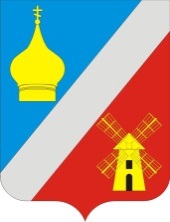 РОССИЙСКАЯ  ФЕДЕРАЦИЯРОСТОВСКАЯ ОБЛАСТЬ НЕКЛИНОВСКИЙ РАЙОНСОБРАНИЕ ДЕПУТАТОВ ФЕДОРОВСКОГО СЕЛЬСКОГО ПОСЕЛЕНИЯ_____________________________________________________________________________РЕШЕНИЕВ целях приведения муниципальных правовых актов в соответствие с Областными законами от 09.10.2007  №786-ЗС «О муниципальной службе в Ростовской области», от 09.10.2007  №787-ЗС «О Реестре муниципальных должностей и Реестре должностей муниципальной службы в Ростовской области», Собрание депутатов Федоровского сельского поселенияРЕШИЛО:Утвердить Реестр должностей муниципальной службы в муниципальном образовании «Федоровское сельское поселение» согласно приложению к настоящему решению. 2.Признать утратившим силу решение Собрания депутатов Федоровского сельского поселения от 25.11.2016г. №19 «Об утверждении Реестра должностей муниципальной службы в муниципальном образовании «Федоровское сельское поселение».3. Настоящее решение вступает в силу со дня его официального опубликования (обнародования) и применяется к правоотношениям, возникшим с 01 января 2018 года.3. Контроль за исполнением данного решения возложить на постоянную   комиссию по  вопросам  местного  самоуправления и  охраны общественного порядка.Председатель Собрания депутатов-Глава Федоровского сельского поселения              			Г. А. Демьяненкос. Федоровка17.11.2017г.№ 71Приложение к решению Собрания депутатов Федоровского сельского поселения «Об утверждении Реестра должностей муниципальной службы  в муниципальномобразовании  «Федоровское сельское  поселение»Реестр должностей муниципальной службыв муниципальном образовании  «Федоровское  сельское  поселение»Раздел  IПеречень должностей муниципальной службы в аппаратеАдминистрации Федоровского сельского поселенияВ наименованиях должностей  главного специалиста, ведущего специалиста допускается указание на специализацию или направление деятельности муниципальных служащих, замещающих соответствующие должности муниципальной службы                            Об утверждении Реестра должностей муниципальной службы                            в муниципальном образовании «Федоровское сельское поселение»            ПринятоСобранием депутатов                                                                                               17.11.2017г.Группы должностей муниципальной службыПеречень должностей муниципальной службыВысшая группа должностейГлава Администрации Федоровского сельского поселения, назначаемый по контрактуГлавная группа должностейНачальник отделаВедущая группа должностейГлавный бухгалтер Администрации Федоровского сельского поселенияСтаршая группа должностейГлавный специалист, Ведущий специалистМладшая группа должностейСпециалист 1 категории